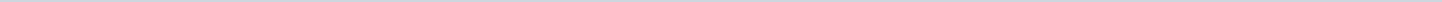 Geen documenten gevonden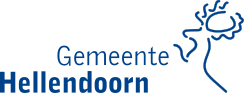 Gemeente HellendoornAangemaakt op:Gemeente Hellendoorn19-03-2024 05:14Ter kennisname raad0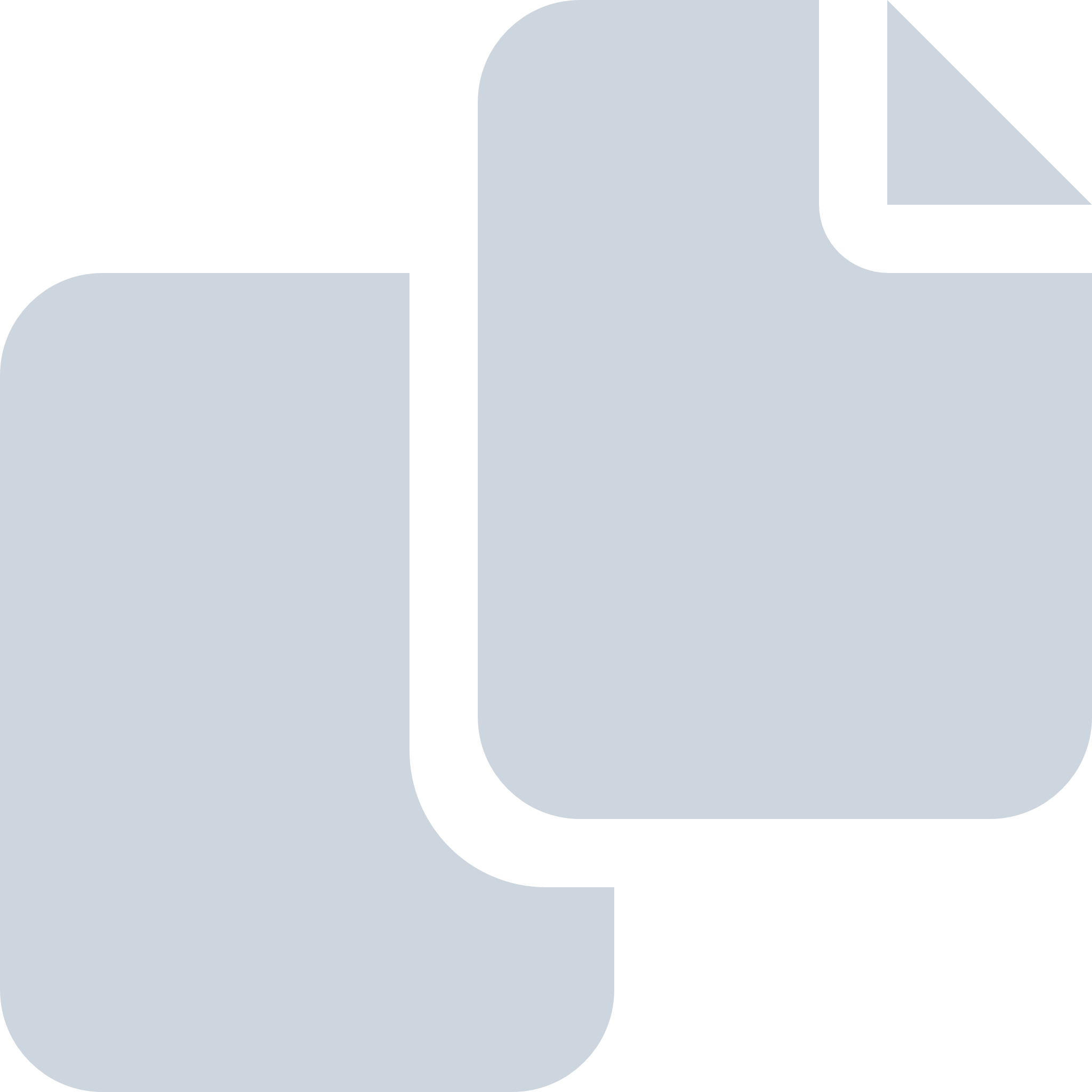 Periode: juni 2021